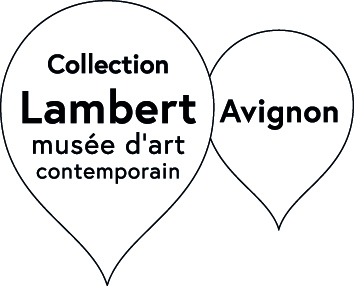 Fiche d’inscriptionHOLIDAYS’ART Le grand déménagement Bas du formulaire Haut du formulairedu lundi 13 au vendredi 17 février 2023 – de 14h à 17h Bas du formulairePrénom/Nom/Date et lieu de naissance de l’enfant :…………………………………………………………………………………………………………………...…………………………………………………………………………………………………………………...Nom et adresse du responsable légal :…………………………………………………………………………………………………………………...…………………………………………………………………………………………………………………...E-mail du/des parents et/ou de l’enfant :…………………………………………………………………………………………………………………...…………………………………………………………………………………………………………………...Numéro de téléphone (personnel/domicile/travail) à joindre en cas d’urgence :…………………………………………………………………………………………………………………...…………………………………………………………………………………………………………………...Nom , adresse et numéro de police d’assurance civile (merci de joindre une copie) :…………………………………………………………………………………………………………………...…………………………………………………………………………………………………………………...Mode de paiement (pour les chèques : établir à l’ordre de la Collection Lambert) :…………………………………………………………………………………………………………………...AUTORISATION DE DROIT À L’IMAGE En tant que père, mère, responsable légal, j’autorise la Collection Lambert en Avignon à prendre en photographie ou à filmer mon enfant dans le cadre du stage de création artistique. Ces documents ne sauraient en aucun cas porter atteinte à l’intégrité et à la dignité de la personne.Signature AUTORISATION MEDICALEEn tant que père, mère, tuteur, responsable légal, j‘autorise la Collection Lambert en Avignon à faire consulter mon enfant par un médecin qui pourra pratiquer une intervention chirurgicale si cela s’avère nécessaire. Signature 